دانشگاه علوم پزشکی و خدمات بهداشتی و درمانی زابل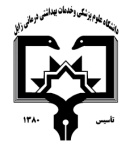 معاونت آموزشیمرکز مطالعات و توسعه آموزش علوم پزشکی دانشگاه علوم پزشکیفرم طرح درس روزانه*موارد مدنظر ارزشیابی:حضور فعال در کلاس           سئوالات کلاسی                   امتحان میان ترم             پروژه درسی              کنفرانس – ترجمه            فعالیت علمی و گزارش کار          امتحان پایان نیمسال             سایر*منابع درسی مورد استفاده :پرستاری داخلی-جراحی،  برونر و سودارث - ویراست  سیزدهم 2014دانا مایرز ، راهنمای آموزش به مددجو برای مراقبت در منزل،  ترجمه فاطمه علایی،  13903. Smeltzer SC, Bare B. Brunner and Suddarths Text book of Medical Surgical Nursing. Philadelphia: Lippincott; 2014.4. Black HM, Hawks JH, keen AM. Medical Surgical Nursing. Philadelphia: Saunders; 2014.4. Polaski AL, Tatro SE, Luckman S. Core Principle and Practice of Medical Surgical Nursing. Philadelphia: Saundersy; 2014.6. Rice R. Home Care Nursing Practice: Concepts and Application. 3thed. Philadelphia: Mosby; 2001.*هدف کلی درس :آشنایی مددجویان با مشکلات شایع سلامتی در کشور و رویکردهای بررسی و راهبردهای حل مشکلات بر اساس فرآیند پرستاری و با بهره گیری از مهارت های تفکر خلاق ، اصول اخلاقی و موازین شرعی*شرح مختصری از درس : (برای هر جلسه تنظیم گردد)روش های  یادهی-یادگیریمی تواند  شامل : سخنرانی ،بحث در گروهای کوچک ،نمایشی ،پرسش و پاسخ ،حل مسئله (pbl)،گردش علمی ،آزمایشگاهی ،یادگیری بر اساس case و غیرهدانشکده:  پرستاری و مامایی                                                                               نام مدرس:  شهرکی مقدم                                                                             رتبه علمی: مربینام درس: مراقبت های پرستاری در منزل                           کد درس:                     نوع درس(تئوری /عملی):  تئوری-عملی                   تعداد واحد :  1 واحد                              میزان ساعت : رشته تحصیلی فراگیران: پرستاری                                                           مقطع تحصیلی فراگیران : کارشناسی پیوسته                                                 نیمسال ارائه درس: نیمسال اول سال تحصیلی 1400شماره جلسه اهداف اختصاصی (رئوس مطالب همان جلسه)اهداف ویژه رفتاری همان جلسه(دانشجو پس از ارائه درس قادر خواهد بود)حیطه ایجاد تغییرات پس از آموزش          ( شناختی،روان حرکتی،عاطفی) روش های یاددهی-یادگیریمواد و وسایل آموزشی تکالیف دانشجو 1ویزیت و مراقبت در منزلشناخت سرطان در موارد سرطان پستان و پروستات مراقبتهای پرستاری تسکینی بر اساس تشخیص پرستاری با آموزش به فرد و خانواده چگونگی مراقبت از خودتعریف مراقبت پرستاری درمنزل را بداند. 2-  اهدف ویژه و اهداف اختصاصی مورد انتظار مراقبت پرستاری در منزل را بیان کند.علل، روش های تشخیصی و درمانی سرطان پستان را توضیح دهد.3- قادر به بررسی وضعیت مددجویان دریافت کننده شیمی درمانی و رادیوتراپی باشد.4- ورزشهای دست و ورزشهای بعد از ماستکتومی را به بیمار آاموزش بدهد.5- قادر به آموزش میزان فعالیت بعد از ماستکتومی به بیمار باشد.شناختیعاطفییادگیری مشارکتیپرسش و پاسخسخنرانیدیتا پروژکتوروایت بردپاور پوینتشرکت فعال در جلسات به صورت یادگیری مشارکتی )روش جیگسو(Case report بررسی و شناخت یک بیمار ) یکی از بیماریهایی ذکر شده در طرح درس(ارایه حداقل یک بیمار واقعی بر اساس فرآیند پرستاری2سرطان پروستات و کولون 1- علل احتمالی و روش های تشخیصی و درمانی سرطان پروستات را توضیح دهد.  2- بازتوانی عضلات کف لگن بعد از پروستاتکتومی را به بیمار آموزش دهد.3- سوندگذاری و پایش برون ده ادراری در منزل و ضرورت مصرف مایعات فراوان را برای بیمار آموزش دهد.4- به بیمار و خانواده کمک کند تا عوارض جانبی شیمی درمانی و رادیوتراپی را بشناسد و کنترل کند ) خونریزی، عفونت، گوارشی، بافت پوششی، خستگی و ...(5- کمک به بیمار و خانواده در سازگار شدن با بیماری و تصویر ذهنی از بدن ) حمایت خانواده از مددجو، گرایش به معنویات و داشتن نگرش مثبت(6 -  علل و  روش های تشخیصی و درمانی سرطان کولون را توضیح دهد.7- برای بیمار مبتلا به سرطان کولون فرآیند پرستاری طراحی و تدوین نماید. شناختیعاطفییادگیری مشارکتیپرسش و پاسخسخنرانیدیتا پروژکتوروایت بردپاور پوینتشرکت فعال در جلسات به صورت یادگیری مشارکتی )روش جیگسو(Case report بررسی و شناخت یک بیمار ) یکی از بیماریهایی ذکر شده در طرح درس(ارایه حداقل یک بیمار واقعی بر اساس فرآیند پرستاری3تصادفات و تروماها (ضایعات نخاعی) برنامه ریزی مراقبت مبتنی بر فرایند پرستاری و کمک به فرد و خانواده در مراقبت از خود در منزل1- بررسی بیمار مبتلا به ضایعات نخاعی را انجام داده و نیازهای بیمار را فهرست کند2- مراقبت از راه هوایی بیمار را به خانواده بیمار آموزش دهد)مراقبت از تراکئوستومی و پاکسازی راه هوایی، دریافت اکسیژن حمایتی و توصیه های ایمنی در هنگام دریافت اکسیژن و ...( -3 نیازهای تغذیه ای بیمار را تعیین کرده و روشهای آماده سازی غذا در منزل جهت گاواژ را آموزش دهند.4-  مراقبتهای لازم جهت انجام تغذیه در منزل را خانواده بیمار آموزش دهد NGT) ، گاستروستومی و ...5- روشهای بهبود کنترل روده و مثانه ) بازآموزی دفع ادرار و مدفوع ( را به بیمار و خانواده آموزش دهد.6- آموزش به بیمار و خانواده در رابطه با  تحرک جسمانی بیمار در جهت کاهش عوارض بی حرکتی . )کاهش ترومبوفلبیت، اسپاسم( 7- جابجایی مددجو در تخت، نقل و انتقالات از تخت به صندلی، راه رفتن و ...شناختیعاطفییادگیری مشارکتیپرسش و پاسخسخنرانیدیتا پروژکتوروایت بردپاور پوینتشرکت فعال در جلسات به صورت یادگیری مشارکتی )روش جیگسو(Case report بررسی و شناخت یک بیمار ) یکی از بیماریهایی ذکر شده در طرح درس(ارایه حداقل یک بیمار واقعی بر اساس فرآیند پرستاری4ضایعات نخاعیبا آموزش به بیمار و خانواده سلامت بافت پوششی را بهبود بخشد ) جلوگیری و مراقبت از زخمهای فشاری(.2 روشهای کنترل دردهای مزمن را آموزش دهد..3 علل احتمالی بروز دیس رفلکسی خودکار، روشهای پیشگیری و چگونگی برخورد با این عارضه را به بیمار و خانواده آموزش دهد..4 خطرات ناشی از فقدان حس و وجود رفلکس های غیر طبیعی را به بیمار و خانواده آموزش دهد) کاهش رفلکس قرنیه و مراقبت از چشم، اسپاسم و ...(.5 روشهای برقراری ارتباط را به بیمار و خانواده آموزش دهد..6 روشهای برخورد با اختلال عملکرد جنسی را به بیمار آموزش دهد..7 به بیمار و خانواده جهت پذیرش و سازگاری با ضایعهکمک کند.شناختیعاطفییادگیری مشارکتیپرسش و پاسخسخنرانیدیتا پروژکتوروایت بردپاور پوینتشرکت فعال در جلسات به صورت یادگیری مشارکتی )روش جیگسو(Case report بررسی و شناخت یک بیمار ) یکی از بیماریهایی ذکر شده در طرح درس(ارایه حداقل یک بیمار واقعی بر اساس فرآیند پرستاری5مراقبت های پرستاری در سرطان ها و ضایعات نخاعیاجرای فرآیند پرستاری برای یک بیمار واقعی 6مراقبت های پرستاری در سرطان ها و ضایعات نخاعیاجرای فرآیند پرستاری برای یک بیمار واقعی 7مراقبت های پرستاری در سرطان ها و ضایعات نخاعیاجرای فرآیند پرستاری برای یک بیمار واقعی8مراقبت های پرستاری در سرطان ها و ضایعات نخاعیاجرای فرآیند پرستاری برای یک بیمار واقعی